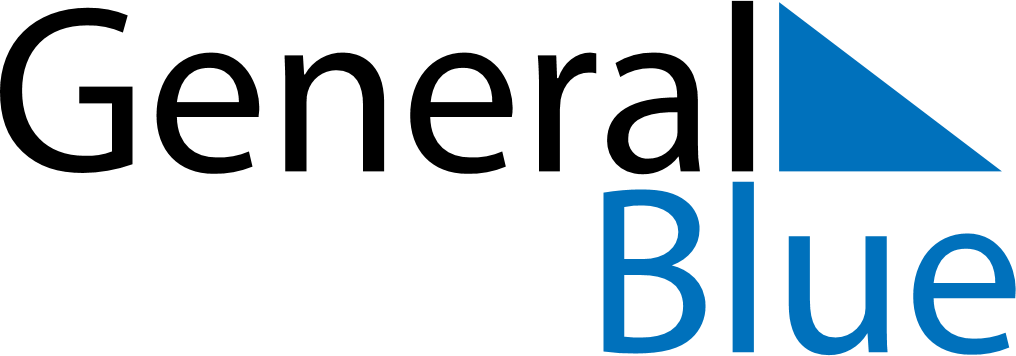 September 2024September 2024September 2024September 2024MozambiqueMozambiqueMozambiqueSundayMondayTuesdayWednesdayThursdayFridayFridaySaturday12345667Lusaka Peace Agreement8910111213131415161718192020212223242526272728Defense Force’s Day2930